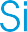 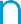 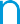 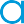 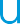 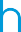 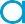 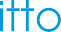 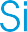 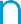 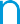 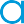 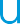 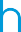 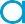 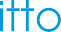 HAKEMUS JÄSENJÄRJESTÖAVUSTUSTA VARTENHakijan nimi ja y-tunnus:Osoite:Pankkiyhteys:Yhteyshenkilö ja yhteystiedot (puhelin ja sähköposti):Avustuksen käyttösuunnitelma lyhyesti (jatka liitteellä):
Haettava avustusmäärä:Aiemmin saadut STEA-avustukset kahdelta viimeiseltä vuodelta (2018 ja 2019):
Muu haettu tai saatu rahoitus samaan käyttötarkoitukseen:Paikka ja aika: Järjestön viralliset allekirjoitukset:Liitteet: 1) avustuksen käyttösuunnitelma, 2) jäsenyhteisön hallituksen pöytäkirjanote, josta ilmenee haettava määrä ja avustuksen käyttötarkoitus, 3) jäsenyhteisön toimintakertomus ja tilinpäätös edelliseltä vuodelta sekä 4) toimintasuunnitelma ja talousarvio kuluvalle vuodelle. Palauta hakemus 8.5.2020 mennessä sähköpostilla jaana.joutsiluoma@sininauha.fitai osoitteeseen Sininauhaliitto, Jaana Joutsiluoma, Opastinsilta 7 A, 00520 Helsinki